INTERVJUMAL – EIGERSUND KOMMUNE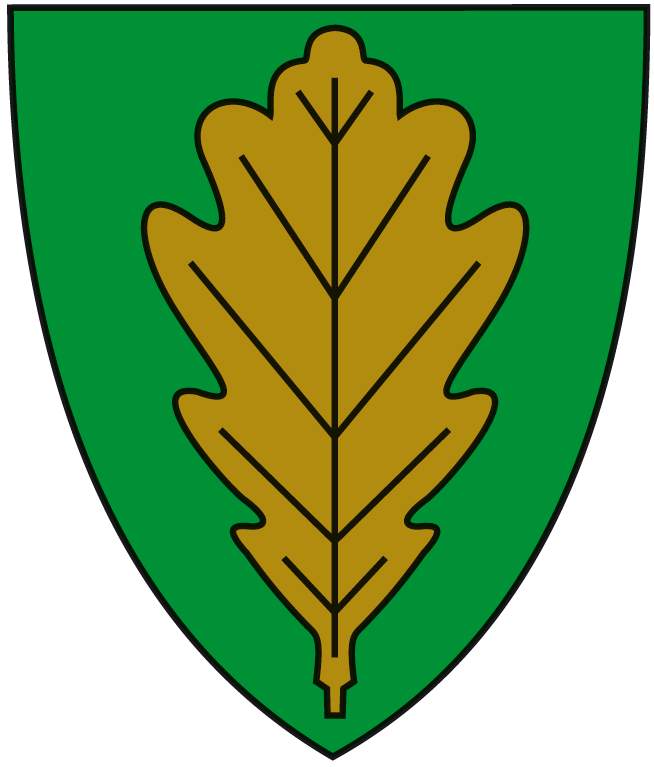 INFORMASJON OM INTERVJUETHvem er til stede – presentasjonVarighetAntall søkere – antall innkalte til intervjuKORT INFORMASJON OM STILLINGENKvalifikasjonskravStillingens hovedoppgaver/ansvarsområdeOrganiseringSØKERS BAKGRUNNFortell litt om deg selv – din utdanning og yrkesbakgrunnHvorfor tok du denne utdanningen/valgte denne yrkesveien?Hva var det som gjorde at du søkte denne stillingen?Hvilke forventninger har du til jobben?I hvilken grad har du erfaringer med hovedarbeidsoppgavene til stillingen(vise til stillingsutlysning)?FAGLIGE SPØRSMÅLHar du spesielle interesser innen faget/arbeidsområdet?Hva slags arbeidsoppgaver liker du spesielt godt? (relatert til stillingen)Hva liker du mindre godt?Vil du ha behov for å tilegne deg (evt. oppdatere) din kompetanse for å fylle stillingens krav? Hvis ja – på hvilke områder.Hva mener du er viktigst for å lykkes i denne stillingen? Hvordan vurderer du egne muntlige og skriftlige fremstillingsevner?Andre språkferdigheter?DIN PERSON OG ARBEIDSMÅTEHvordan vil du beskrive deg selv som person? Personlige egenskaperPå hvilke områder har du evt. fått ros fra tidligere ledere eller kolleger?Er det noen områder du bør utvikle deg videre på?Hva gjør du for å utvikle deg videre?Hva får deg til å bli stresset? Hvordan reagerer du da?Kommunen har som verdier at vi skal være kompetente, løsningsorienterte og vennlige – hva legger du i det? Hvordan klarer vi i jobbsammenheng å se at du etterlever disse verdiene?SAMARBEIDSi litt om dine samarbeidsevner.Hvilke tilbakemeldinger har du fått fra kolleger/ledere?Hva kjennetegner folk du liker å samarbeide med?Hva kjennetegner en god leder for deg?Har du erfaringer fra konfliktsituasjoner?Hvordan taklet du det?Hva gjør du for å løse konflikten?Stillingen innebærer en del kontakt med brukere/beboere/kunder. Enkelte ganger kan kunder reagere med følelser(gråt, sinne). Har du noen erfaringer i jobbsammenheng med dette? Hvordan takler du en slik situasjon?Kommunens visjon er «sammen for alle» - Hva betyr dette for deg?ARBEIDSMÅTE/EVNE TIL FLEKSIBILITETHvordan vurderer du egen evne til å ta ansvar og arbeide selvstendig? Eksempler?Vi ser etter en medarbeider som tar initiativ og er strukturert – I hvilken grad passer disse beskrivelsene om deg? Hvordan trives du med å bli stilt overfor nye oppgaver? Hvordan komme i gang?LOJALITETSom ansatt har du en lojalitetsplikt overfor arbeidsgiver – Hva legger du i det?Har du opplevd at lojaliteten din har blitt satt på prøve?STABILITET/PÅLITELIGHETI hvilken grad vil du karakterisere deg som en stabil og pålitelig medarbeider? Begrunn svaret.Hva er dine fremtidsplaner i et 3-5 års perspektiv?Noe som må tilrettelegges for deg på arbeidsplassen?AVSLUTNINGHar du spørsmål?Tar du jobben hvis du får tilbud om den?Når kan du eventuelt tiltre?Lønn - forventningerAttester/vitnemål – Har de noe vi ikke har kopi av fra førReferanserReiseregning?